How to make monetary donations.From the BSD Main page, hover the “Departments” header at the top of the page.Select “Business Services”.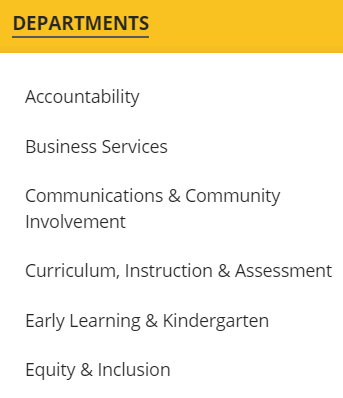 Expand the section labelled “Donations”.Click on the “Donate Here” button.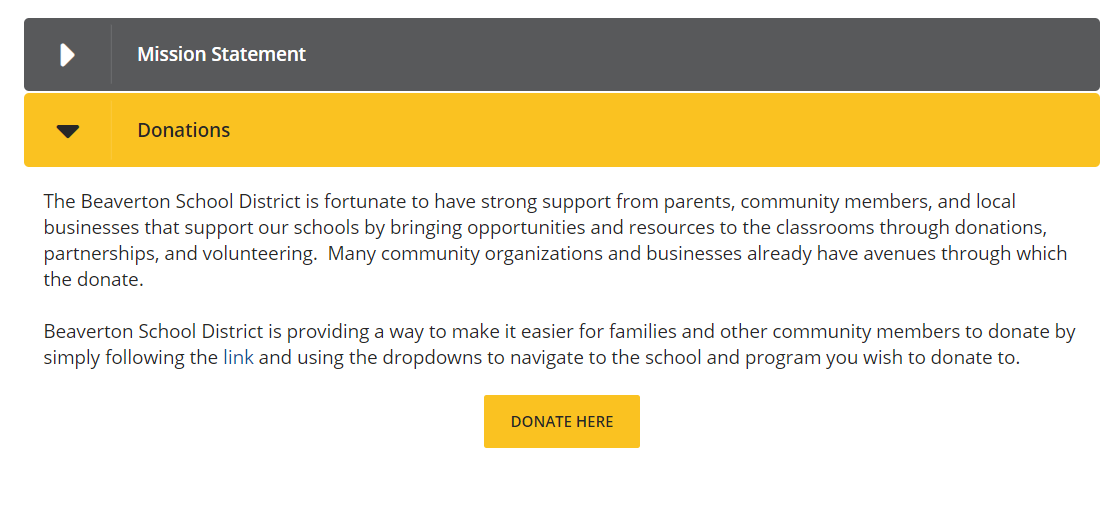 This will take you to the District’s payment site. 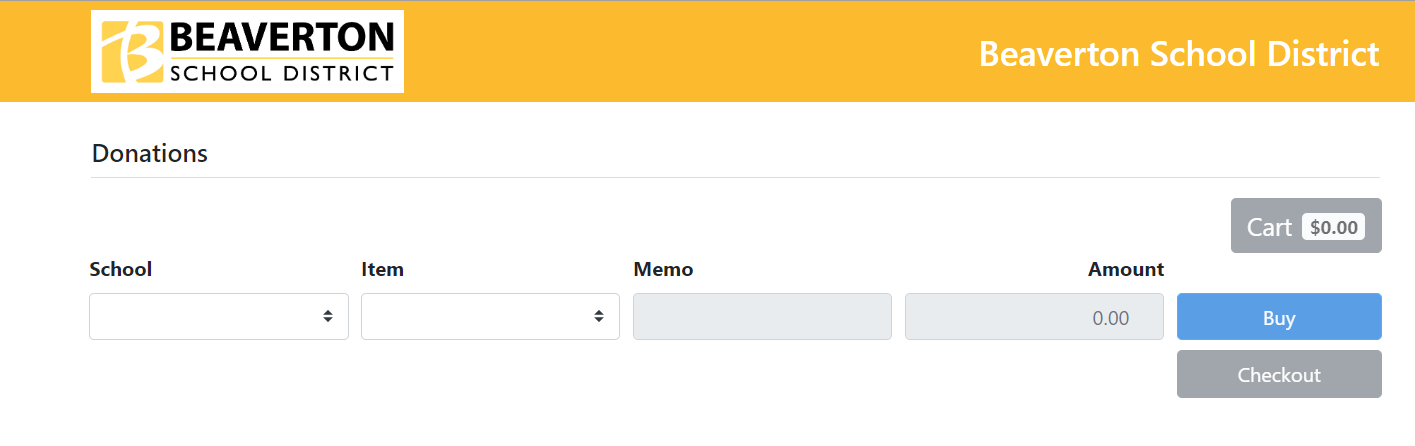 Click on the “School” drop down and select “Beaverton School District” under the “District Office” option.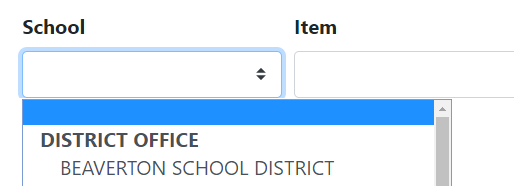 Select “Nutrition Services Meal Program Donations”.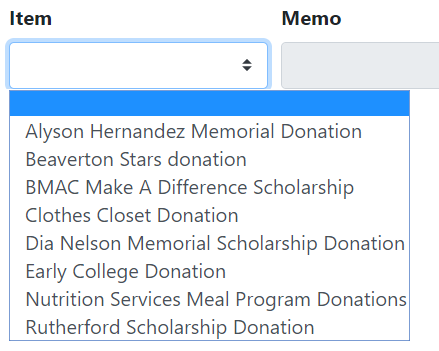 Enter the amount you would like to donate, and include a Memo, if you would like the funds applied in a specific way.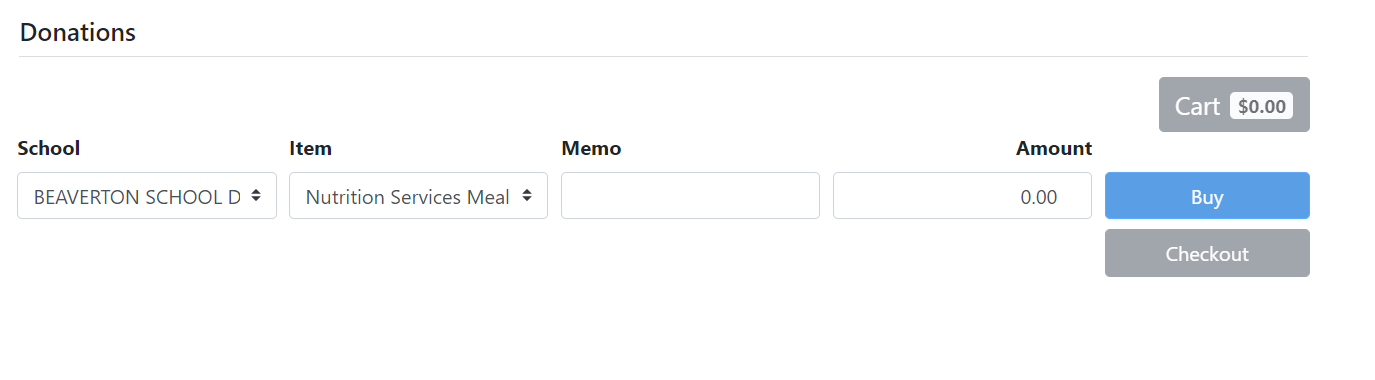 When the information has been entered in, please select “Checkout” and follow the instructions provided.